ΘΕΜΑ: Παράταση επικαιροποίησης αδειών Κέντρων Ξένων Γλωσσών και Φροντιστηρίων	H προθεσμία υποβολής της κατάθεσης των αιτήσεων και των δικαιολογητικών, που απαιτούνται για  την αναγγελία επικαιροποίησης των αδειών των Κέντρων Ξένων Γλωσσών και Φροντιστηρίων, σύμφωνα με τις διατάξεις του ν. 4093/2012 (Α ́ 222), όπως τροποποιήθηκε και ισχύει, παρατείνεται, ειδικά για το έτος 2021, μέχρι τις 30 Νοεμβρίου 2021. Η παράταση κρίνεται σκόπιμη ώστε να διευκολυνθούν οι υπόχρεοι λόγω των δυσκολιών, που έχουν προκύψει από την αντιμετώπιση των εκτάκτων συνθηκών εξαιτίας της πανδημίας του COVID-19 και της διοικητικής αρχής της χρηστής διοίκησης, Εσωτερική Διανομή:Γραφείο κ. ΥφυπουργούΓραφείο Γεν. Γραμματέα Α/θμιαςΒ/θμιας Εκπ/σης και Ειδικής ΑγωγήςΑυτοτελής Διεύθυνση Ιδ. ΕκπαίδευσηςΤμήμα Δ΄ 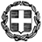 ΕΛΛΗΝΙΚΗ ΔΗΜΟΚΡΑΤΙΑΥΠΟΥΡΓΕΙΟ ΠΑΙΔΕΙΑΣ ΚΑΙ ΘΡΗΣΚΕΥΜΑΤΩΝ-----ΓΕΝΙΚΗ ΓΡΑΜΜΑΤΕΙΑ ΠΡΩΤΟΒΑΘΜΙΑΣ, ΔΕΥΤΕΡΟΒΑΘΜΙΑΣ ΕΚΠΑΙΔΕΥΣΗΣ ΚΑΙ ΕΙΔΙΚΗΣ ΑΓΩΓΗΣ-----ΑΥΤΟΤΕΛΗΣ Δ/ΝΣΗ ΙΔΙΩΤΙΚΗΣ ΕΚΠ/ΣΗΣΤΜΗΜΑ Δ΄Μαρούσι,   02-06  -2021Αρ.πρωτ: 63518Ταχ. Δ/νση: Ανδρέα Παπανδρέου 37Τ.Κ. 15180 - Μαρούσιhttps://www.minedu.gov.gr/ Πληροφορίες: Β. ΡούνηE-mail:Τηλέφωνα: 210-3442233, 2103442239ΠΡΟΣ:  Εθνικό Οργανισμό Πιστοποίησης   Προσόντων και Επαγγελματικού Προσανατολισμού (Ε.Ο.Π.Π.Ε.Π.)              e-mail : info@eoppep.grΚΟΙΝ: Δ/νσεις Β/θμιας Εκπ/σης της χώραςΑΚΡΙΒΕΣ ΑΝΤΙΓΡΑΦΟΗ ΥΦΥΠΟΥΡΓΟΣΖΩΗ ΜΑΚΡΗ